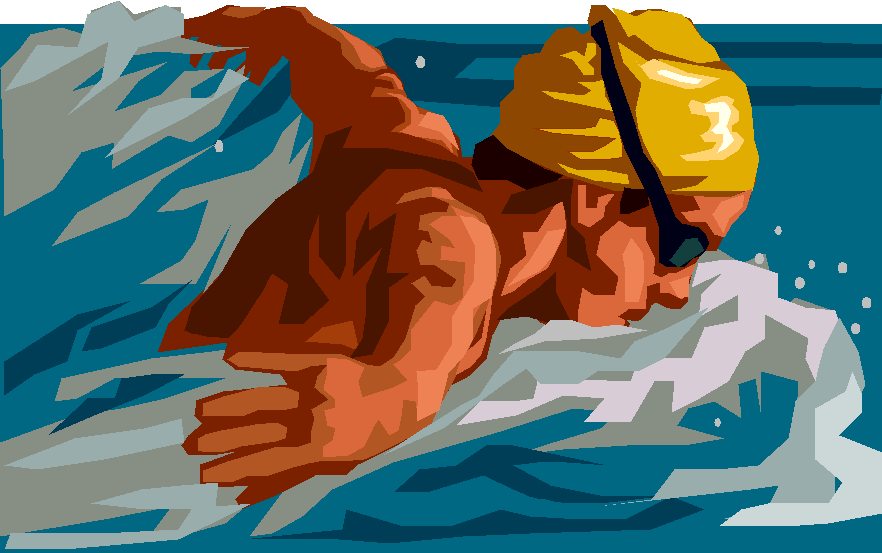 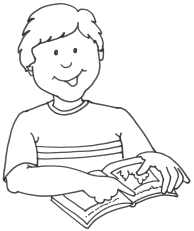 _______________________________                  ____________________________________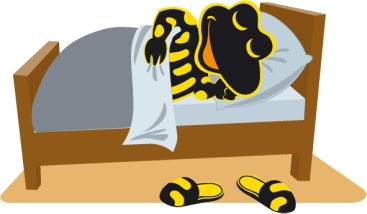 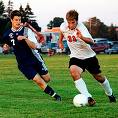 _______________________________                   ______________________________________     _______________________________________                                                                         ______________________________________________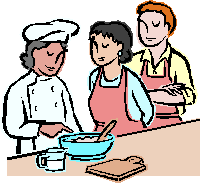 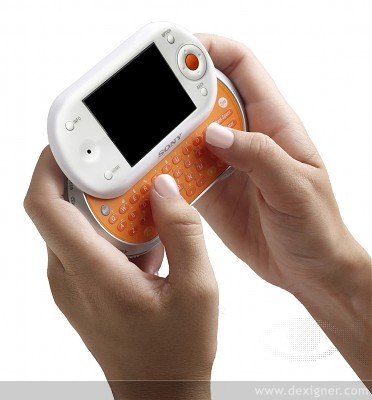      ___________________________________                                                                       __________________________________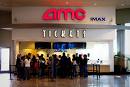 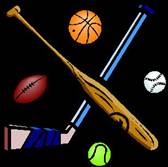    _____________________________________                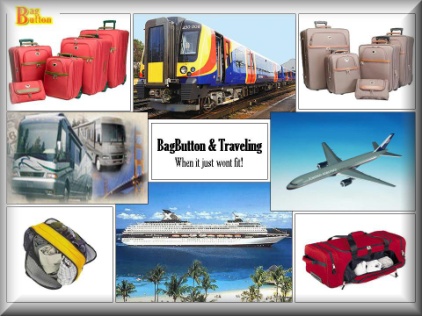          ____________________________________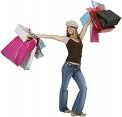 